Animaux de compagnieBien s’occuper de la santé de son animal de compagnieJeu memory - Guide enseignant 4 (GE4)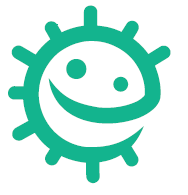 Liens avec le programme nationalCycle 2 : Cycle des apprentissages fondamentaux (BO n°31 du 30 juillet 2020)Questionner le mondeReconnaître des comportements favorables à la santéMettre en œuvre et apprécier quelques règles d’hygiène de vie : habitudes quotidiennes de propreté (dents, mains, corps)Éducation morale et civiqueSoin du corps, de l’environnement immédiat et plus lointain.Cycle 3 : Cycle de consolidation (BO n°31 du 30 juillet 2020)Éducation morale et civiqueLa responsabilité de l’individu et du citoyen dans l’environnement et la santé.Cycles 2 et 3 : Parcours éducatif de santéMatériel nécessaireCartes de jeu imprimées en couleurIntroductionPour cette activité, la classe sera divisée en 2 groupes. Elle permet d’assimiler les notions abordées dans le PPT « Bien s’occuper de la santé de son animal de compagnie ». Chaque carte met en scène une situation à laquelle les enfants peuvent être confrontés en prenant soin de leur animal domestique et, en parallèle, la même situation concernant leur propre santé.L’utilisation du PPT au préalable n’est pas une obligation, il est aussi possible d’utiliser le PPT après le jeu lors de la discussion en classe. Le jeu peut aussi être utilisé pour découvrir les notions concernant les similitudes entre la santé humaine et la santé animale.ApplicationRègles du jeuIl s’agit d’apparier les deux cartes similaires pour la santé de l’humain (couleur bleue) et pour la santé de l’animal domestique (couleur jaune). Les cartes sont disponibles dans le DCE1Partager la classe en deux équipes par jeu, une pour la santé de l’humain (couleur bleue) et une pour la santé de l’animal de compagnie (couleur jaune). Mélanger puis retourner toutes les cartes sur une table.Un joueur de chaque équipe retourne à tour de rôle une carte de sa propre couleur.Tous les joueurs essaient de mémoriser l’emplacement des cartes. Quand un joueur pense avoir mémorisé un « couple » de cartes et que c’est son tour, il peut garder ce couple et pourra rejouer. L’équipe obtient un point par couple de cartes mémorisées.Attention, si un joueur se trompe, il doit rendre un couple de cartes déjà accumulé par son équipe.Il existe une carte de santé animale qui n’a pas d’équivalent de santé humaine (« Je déparasite mon animal de compagnie »). L’équipe qui retourne cette carte doit rendre un couple de cartes.L’équipe qui a obtenu le plus de couples de cartes gagne.Discussion en classeAprès le jeu, assurez-vous que les élèves ont bien compris (éventuellement à l’aide du PPT, s’il n’a pas été utilisé en introduction) qu’il existe de nombreux parallèles entre la santé de l’humain et la santé des animaux de compagnie en posant les questions suivantes :Que faut-il faire pour maintenir son animal de compagnie en bonne santé ?Réponse : assurer l’hygiène générale et dentaire de son animal domestique et de ses lieux de repos, sans oublier de se laver les mains après, de bien le nourrir, de le déparasiter régulièrement, de le faire vacciner selon le calendrier propre à son espèce.Que faut-il faire quand l’animal de compagnie tombe malade ?Réponse : consulter le vétérinaire avant de lui donner des médicaments. Si ce dernier lui prescrit des antibiotiques, il faut bien suivre l’ordonnance et prendre le traitement préconisé jusqu’au bout même si l’animal va mieux rapidement.Les cartes (page suivante)